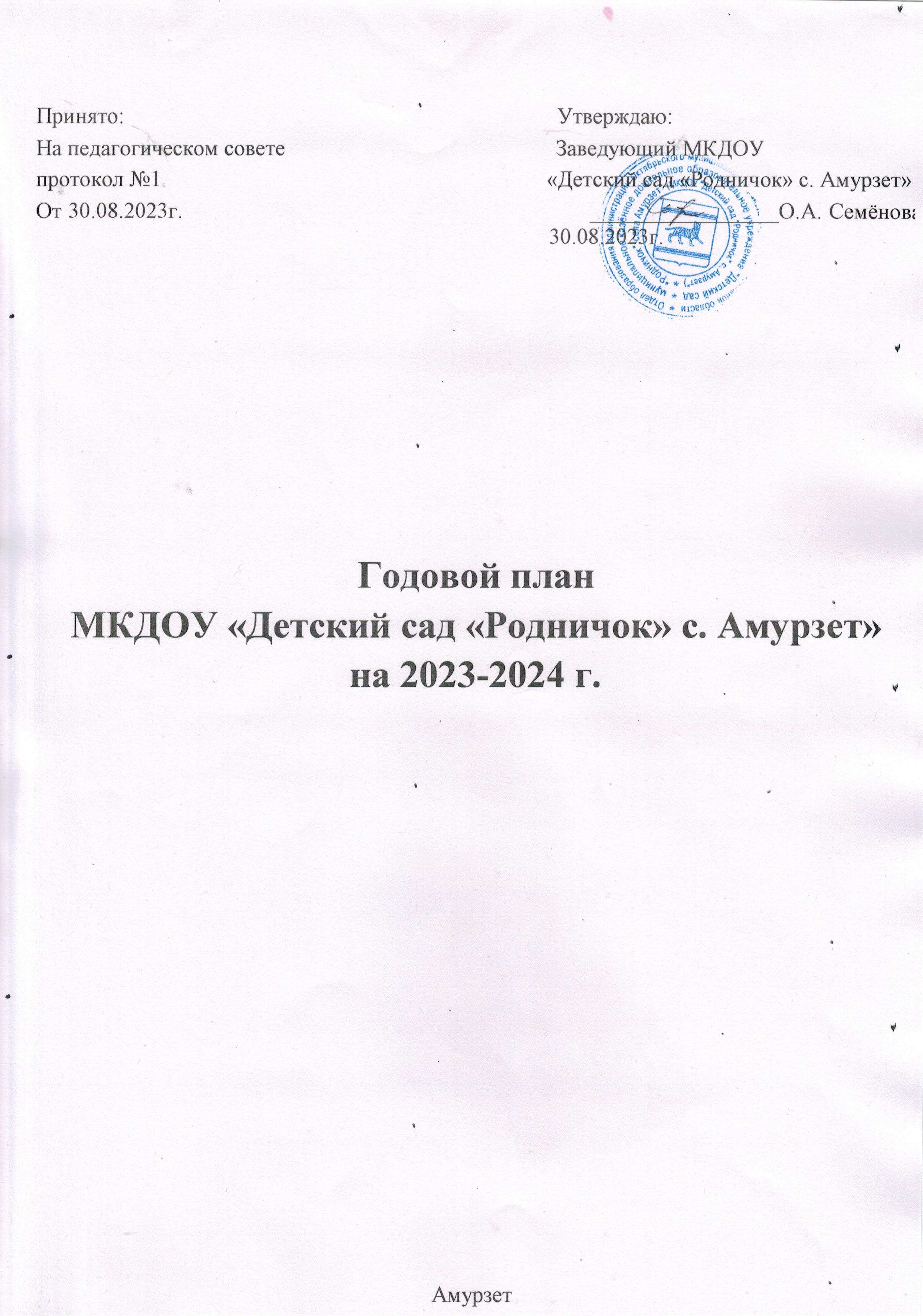 Принято:	                                                                         Утверждаю:На педагогическом совете	                                          Заведующий МКДОУ протокол №1	                                                             «Детский сад «Родничок» с. Амурзет»От 30.08.2023г.                                                          _________________О.А. Семёнова                                                                 	                                                                                  30.08.2023г.Годовой планМКДОУ «Детский сад «Родничок» с. Амурзет»на 2023-2024 г.АмурзетОбщая характеристика дошкольного образовательного учрежденияПолное	наименование:	Муниципальное	казенное	дошкольное	образовательное учреждение « Детский сад «Родничок» с.Амурзет».Сокращенное наименование: МКДОУ « Детский сад «Родничокс.Амурзет»Юридический и фактический адрес: 679230, ЕАО, село Амурзет, улица Почтовая 10.Год основания: Учредитель:	Муниципальное	образование Октябрьского района, Еврейской автономной областиТип учреждения: дошкольное образовательное учреждение, реализующую основную общеобразовательную программу дошкольного образования.ДОУ функционирует на основе Устава, зарегистрированного  04.12.2015г. № 242 , Лицензии на осуществление образовательной деятельности от 28.11.16г. № 1100 серия 79л02. Проектная мощность здания  90 человек. Фактический списочный состав 65 человек.ДОУ работает в режиме пятидневной рабочей недели, длительность пребывания детей в ДОУ - 9 часов, с 08:30 до 17:30, выходные суббота, воскресенье, праздничные дни.Структура управления деятельностью дошкольного образовательного учрежденияРуководство МКДОУ «Детский сад «Родничок» с.Амурзет» осуществляется в соответствии с Уставом дошкольного учреждения, Федеральным законом «Об образовании в РФ», Конвенцией о правах ребенка.Организационная структура управления ДОУ представлена в виде трех уровней.уровень: заведующий МКДОУ « Детский сад» Родничок» Семенова Олеся Анатольевна.уровень: Управление осуществляется заместителем заведующего по АХР Фомичевой Татьяной Александровной – осуществляет руководство и контроль всей хозяйственной деятельностью ДОУ; руководство и контроль всей организационно-методической деятельностью ДОУ осуществляется  старшим воспитателем Дидюк Верой Юрьевной.уровень: Управление педагогической деятельностью осуществляется Педагогическим советом. Вопросы его компетенции определены Уставом и Положением о педагогическом совете.ДОУ на правах оперативного управления имеет: Свидетельство на право управления недвижимым имуществом: серия 79-АА № 032311, кадастровый № 79-79-01\022\2011-099. Свидетельство на право бессрочного пользования земельным участком: серия _________ № _________, кадастровый №_______________.Материально-технические и медико-социальные условия.Развивающая предметно-пространственная среда дошкольного образовательного учрежденияМатериально-технические и медико-социальные условия пребывания детей в МКДОУ « Детский сад «Родничок» соответствуют государственным стандартам.Основой реализации образовательной Программы МКДОУ «Детский сад «Родничок» является развивающая предметно-пространственная среда, обеспечивающая зону ближайшего развития и разнообразия деятельности каждого воспитанника ДОУ. Содержание созданной развивающей предметной среды удовлетворяет потребности ближайшего и перспективного творческого развития ребенка. Для работы с детьми расширены функции предметной среды.Анализ развивающей предметно-пространственной среды детского сада приведен в соответствие с требованиями ФГОС дошкольного образования (Требования к условиям реализации ООП дошкольного образования). Информация и сведения по изучению и анализу развивающей предметно пространственной среды были сформированы исходя из следующих показателей:Безопасность и психологическая комфортность пребывания детей в ДОУ (группе).Вся среда образовательного учреждения организована с учетом обеспечения требований к условиям безопасного пребывания ребенка в ДОУ. В образовательном учреждении   установлена система видеонаблюдения в здании и на территории. Материалы и оборудование, представленные в 4 группах, кабинете  логопеда обеспечивают реализацию Программы в совместной деятельности взрослого и детей, а так же в самостоятельной деятельности детей в течение всего времени пребывания ребенка в ДОУ. Подбор материалов и оборудования групп осуществляется для тех видов деятельности ребенка, которые в наибольшей степени способствуют решению развивающих задач на этапе дошкольного детства, в том числе с целью активизации двигательной активности ребенка – дошкольника.Материалы и оборудование безопасны, все приобретаемое оборудование имеет соответствующие сертификаты. Материал внешне привлекателен (чистый, разнообразных цветов и оттенков, правильных и нестандартных оригинальных форм). Оформление среды соответствует психологическим требованиям к дизайну помещений для дошкольников по цветовой гамме, фактуре материала, расположению центров и игрового оборудования. Предметно-развивающая среда групп формируется с учетом принципа интеграции образовательных областей. Материалы и оборудование для одной образовательной области используются педагогами и в ходе решения задач других образовательных областей. Спроектированная	предметно-пространственная	среда	позволяет	реализовать Образовательную программу МКДОУ «Детский сад «Родничок» с.Амурзет» .Отражение содержания образовательных областей (направлений развития дошкольника) в РППС.В группах представлены традиционные материалы и материалы, учитывающие современную субкультуру ребенка дошкольного возраста. Материалы подобраны сбалансировано. Учет возрастных и гендерных особенностей детей. Подбор материалов и оборудования учитывает особенности возраста воспитанников групп.Созданы тематические центры, содержание которых представляет интерес для воспитанников в каждом возрастном периоде дошкольного детства. При создании предметно-развивающей среды учитывается гендерная специфика, среда обеспечивается как общим, так и специфичным материалом для девочек и мальчиков.Развивающая предметно-пространственная среда образовательного учреждения организована с учетом всех используемых помещений здания образовательного учреждения и прилегающих территорий.  В коридоре на первом и втором этаже здания располагаются информационные стенды для родителей и педагогов ДОУ по различным направлениям: охрана труда и безопасность в ДОУ, информация по организации режима дня и питания воспитанников.На территории детского сада имеется 4 прогулочных площадки,   комплект дорожных знаков  для игровых занятий по ПДД, Предметная среда групп учитывает возрастные интересы развития детской деятельности. Каждая групповая ячейка ДОУ включает в себя: приемно-раздевальное помещение, групповое помещение, туалетную комнату, спальные комнаты. Все группы имеют основной и запасной выходы.В группах имеются следующие образовательно-игровые зоны:Пищеблок находится на первом этаже здания и отвечает санитарно- эпидемиологическим требованиям.В  кабинете заведующего, логопеда, в кабинете методической службы имеются компьютеры.Проанализировав отмеченные показатели, можно сделать вывод о личном участии всех сотрудников ДОУ, а так же в тесном сотрудничестве с родителями в проектировании и наполнении предметно-пространственной среды образовательного учреждения. Данная среда отражает содержание образовательных областей Программы, национально- региональные и другие особенности дошкольников в соответствии с ФГОС дошкольного образования. Таким образом, в ДОУ созданы условия для решения образовательных задач. Анализ контингента воспитанниковВ соответствии с Уставом МКДОУ функционировали 4 группы: 1 группа для детей раннего возраста и 3  дошкольного возраста, .Анализ контингента воспитанников показал, что в 2022-2023 учебном году дошкольное учреждение посещало 65 воспитанника от года до семи лет. 1ребенок воспитывается в семье опекуна. В ДОУ воспитываются ребята из  5 многодетных семей.Кадровый состав образовательного учреждения сформирован в соответствии со штатным расписанием.Образование педагогического персонала.Высшее-3Средне-специальное-6По наличию квалификационной категории (из 9 педагогов) Первая квалификационная категория присвоена 2 педагогам, воспитатели – 2. Аттестованы на соответствие занимаемой должности  педагогов, из них воспитатели – 3, музыкальный руководитель – 1, инструктор физкультуры - 1, психолг-1. Не прошедшие аттестацию (работающие менее 2-х лет в учреждении) – 2.Педагоги ДОУ профессиональны, что находит отражение в активном участии их в профессионально-ориентированных курсах, семинарах, выставках, конкурсах,вебинарах:                                                  Конкурсы проводимые в ДОУ.(2022-2023 г.)«Осень заглянула к нам в окошко» «Зимняя сказка», оформление фотозон (Победители: Купалова Е.Ю., Грищенко О.П.,Семенова А.В.)«Мини-центр» (Грищенко О.П., Купалова Е.Ю., Бражко Н.Н.)Методическая деятельностьРуководство методической деятельностью образовательного учреждения осуществлялась в учебном году под руководством старшего воспитателя ДОУ Дидюк В.Ю. в соответствии с утвержденным годовым планом работы учреждения (протокол педсовета №1 от 28.08.2022г.,  приказ № 53 от 28.08.2022г.Работа методической службы осуществлялась по следующим направлениям:повышение профессиональной компетентности педагогов через проведение педагогических советов в соответствии с годовыми задачами, проведение семинара- практикума «Мониторинг в ДОУ» , «Учимся проводить диагностику » ( ст.воспитатель Дидюк В.Ю.), проведение консультаций, планирование которых осуществлялось, в том числе с учетом запроса педагогов ДОУ, организация работ по наставнической деятельности, обучение педагогов ДОУ новым образовательным технологиям;участие педагогов в работе РМО (обучение и обмен опытом работы)организация контроля, за качеством реализации задач ОПП ДО ДОУ, оценке уровня профессиональной компетентности педагогов и оказание своевременной методической помощи;Содержание образовательной деятельностиВо всех группах ДОУ реализуется Основная образовательная программа дошкольного образования МКДОУ «Детский сад «Родничок» с. Амурзет», составлена на основе  федеральной образовательной программы. Разработанные педагогами групп, рабочие программы, соответствуют структуре Программы, определенной ФГОС ДО, и позволяют педагогам поддерживать динамику в планировании нового материала, закрепления, обогащения знаний, умений и навыков в различных видах деятельности.В течение учебного года ДОУ использовались современные формы организации образования детей дошкольного возраста:Игровые занятия– данная форма непосредственно образовательной деятельности представлена во всех группах ДОУ. Занятия-эксперименты(или занятия, включающие в себя элементы экспериментальной и опытнической деятельности) проводятся наиболее активно в средней,  подготовительной группе ДОУ Реализация познавательных проектов, несомненно, повышает познавательный интерес дошкольников. Наибольшую активность в реализации познавательных проектов, как одной из форм образовательной деятельности проявляют старшие дошкольники. Организация работы всего коллектива гарантирует необходимый индивидуальный подход к каждому ребенку, начиная от индивидуального присмотра и ухода с учетом физиологических особенностей и потребностей каждого ребенка, а также индивидуального сопровождения результативности усвоения задач, поставленных в Основной образовательной Программе ДО учреждения, которое планируется по итогам педагогической диагностики. Уровень освоения Программы дошкольного образования каждым ребенком определяется в ДОУ 3 раза в год.  Анализ качества реализации задач Программы подтверждается результатами педагогической диагностики проводимой педагогами групп и специалистами.Анализ результатов педагогической диагностики в сентябре 2022 года показал, что процесс усвоения задач, определенных программой для каждой возрастной группы протекает удовлетворительно. В случае некоторых затруднений, педагогами групп разрабатывается маршрут индивидуального сопровождения воспитанника, с целью качественного усвоения Программы. В результате проведенной работы отмечается высокий уровень интеллектуального развития детей (более 81%), достаточно высок уровень развития творческих способностей воспитанников (82% от общего числа воспитанников).Для качественной реализации всех задач программы, методической службой ДОУ разработан учебный план, утвержденный руководителем ОУ 28.08.2022 (приказ № 153). Учебный план составлен в соответствии с санитарно-эпидемиологическими правилами и нормативами для ДОО, в том числе к режиму дня и организации воспитательно- образовательного процесса. (СанПиН 2.4.1.3147-13, гл. XI), рекомендациям примерной ОП«От рождения до школы» по распределению НОД на неделю, вся нагрузка по осуществлению образовательной деятельности определена с учетом оказываемых дополнительных образовательных услуг.	Вмае 2023 года педагогами возрастных групп была проведена итоговая педагогическая диагностика, которая показала, что, более 96% ребят успешно усвоили образовательные задачи, предусмотренные возрастной группой, которую посещает ребенок.  Для каждого ребенка намечен индивидуальный образовательный маршрут (т.е индивидуальная работа, которая поможет успешно с сентября 2023г. приступить к усвоению задач следующей возрастной группы).	Актуальным остаетсявопрос качества освоения задач по направлению «Познавательное развитие» и «Речевое развитие». 16 воспитанников подготовительной группы ушли в школу.Программно-методическое сопровождениеСодержание основной общеобразовательной программы ДОУ выстраивается в соответствии с ФОП ДО. Реализация содержания обязательной части программы призвано обеспечить достижение планируемых долгосрочных (на этапе завершения дошкольного образования) результатов освоения программы, а также необходимый и достаточный уровень развития детей для успешного обучения к школе.Содержание обязательной части Программы предполагает комплексность подхода, обеспечивая развитие детей во всех пяти взаимодополняющих образовательных областях. Вариативная часть, формируемая участниками образовательных отношений, представлена в образовательной программе выбранными и разработанными самостоятельно участникамиобразовательных отношений программы (парциальные программы, авторские программы), технологии (методики) по образовательным областям, направленные на развитие детей, которые составляет не более 40% от общего объема реализации образовательной программы ДОУ.Для качественной реализации Программы в ДОУ, приказом руководителя утвержден перечень учебных изданий, наглядно-дидактического обеспечения для реализации ООП ДО МКДОУ «Детский сад «Родничок» с.Амурзет» (приказ № 123 от 28.08.2022г.).Выбор реализуемых программ и технологий обусловлена образовательными потребностями, интересами и мотивами детей, родителей и ориентирована на специфику региональных, климатических условий, в которых осуществляется образовательная деятельность, возможностей ДОУ, педагогического коллектива. Содержание вышеуказанных образовательных областей зависит от возрастных и индивидуальных особенностей детей, определяется целями и задачами Программы и реализуются в различных видах деятельности (общении, игре, познавательно-исследовательской деятельности – как сквозных механизмах развития ребенка) в дошкольном возрасте (от трех лет до семи лет):игровая (включая сюжетно-ролевую игру, игру с правилами и другие виды игры);коммуникативная (общение и взаимодействие со взрослыми и сверстниками);познавательно-исследовательская (исследования объектов окружающего мира и экспериментирования с ними);восприятие художественной литературы и фольклора;конструирование из разного материала (включая конструкторы,  бумагу, природный и иной материал);изобразительная деятельность (рисование, лепка, аппликация);музыкальная деятельность;двигательная деятельность (овладение основными движениями).Программы	отражает	следующие	аспекты	образовательной	среды	для	ребенка дошкольного возраста:предметно-пространственная развивающая образовательная среда;характер взаимодействия со взрослыми;характер взаимодействия с другими детьми;система отношений ребенка к миру, к другим людям, к себе самому.Содержание образовательной программы ДОУ реализуется на основе комплексно – тематического принципа построения образовательного процесса. Темы, в рамках которых решаются образовательные задачи социально значимые для общества, семьи, государства, кроме того, должны вызывать личностный интерес детей, положительное эмоциональное отношение.Охват воспитанников дополнительным образованиемРеализация дополнительных образовательных услуг основана на основных принципах дошкольной педагогики, соответствует требованиям к учебной нагрузке, организации учебно-воспитательной деятельности с детьми дошкольного возраста с учетом специфики соответствующих приѐмов и методов педагогического воздействия. Кружок «Теремок»-старшая группа.Кружок «Бумагопластика» -средняя группа.Кружок «Друзья природы»- средняя группаКружок «Вокальный» подготовительная группа.Кружок «Пластилинография»- старшая группаКружок «Хочу все знать»- подготовительная группаСоциальные партнеры ДОУВ прошедшем 2022-2023 учебном году использование сетевой формы реализации образовательной программы осуществлялось на основании договора между следующими организациями:МБОУ «СОШ с.Амурзет»  Библиотека - образовательная деятельность по организации и проведению тематических бесед, экскурсий и занимательных мероприятий.Музей с.Амурзет – создание благоприятных условий для ознакомления подрастающего поколения с произведениями российского и мирового изобразительного искусства.Центр детского творчества с. Амурзет-выставки, кружковая деятельность.Взаимодействие с партнерами ДОУ благотворно влияет на педагогический процесс и функционирование дошкольной организации в целом. В дальнейшем необходимо расширять границы сотрудничества, привлекая новых партнеров для улучшения качества воспитательно-образовательной деятельности с дошкольниками ДОУ и создания границ единой образовательной среды.Обеспечение безопасностиБезопасность воспитанников обеспечивается в дневное время наличием дежурного администратора, в соответствии с графиком работы, в ночное время – сторожем. Безопасность в МКДОУ контролируется посредством кнопки тревожной сигнализации .Пожарная безопасность обеспечена системой автоматической сигнализации и системой звукового оповещения о пожаре. В здании МКДОУ постоянно поддерживается режим пожарной безопасности: в помещениях ДОУ размещены планы эвакуации, двери эвакуационных выходов оборудованы легко открывающимися запорами, во всех помещениях и коридорах имеется достаточное количество огнетушителей. В ДОУ регулярно ,в соответствии с планом проводятся тренировочные эвакуации детей и персонала.Своевременно со всеми сотрудниками детского сада проводятся инструктажи по охране жизни и здоровья детей, пожарной безопасности, охране труда под личную роспись в специальном журнале.С детьми воспитатели проводят беседы, викторины, игры по ОБЖ, знакомят с произведениями художественной литературы, рассматривают иллюстрации, буклеты.В дошкольном учреждении обеспечивается выполнение всех нормативных требований, направленных на соблюдение условий безопасности. Все педагоги и воспитанники ДОУ регулярно проходят обучающие занятия по соблюдению требований кэвакуационным мероприятиям в случае ЧС. В образовательной программе ДОУ предусмотрена лексическая тема «Неделя безопасности», в родительских уголках  организованы «Уголки безопасности с информативными листами. В дошкольном учреждении установлена система оповещения при ЧС.Результатом работы по обеспечению безопасных условий пребывания воспитанников в ДОУ является отсутствие нарушений в течение учебного года.Организация работы ДОУ по сохранению физического и психического здоровья воспитанников и обеспечение условий безопасности в образовательном учрежденииВ учреждении ведется большая работа, направленная на сохранение и укрепление здоровья дошкольников. Годовым планом ОУ включена система оздоровительных мероприятий, реализацию которого осуществляют: медперсонал ЦРБ, педагоги групп, обслуживающий состав организации.ДОУ соответствует требованиям санитарно-эпидемиологических правил и нормативов«Санитарно-эпидемиологические требования к устройству, содержанию и организации режима работы дошкольных образовательных учреждений».Помещения, предназначенные для проведения воспитательно-образовательного процесса, оборудованы с учѐтом гигиенических и педагогических требований, соответствуют росту и возрасту детей.Мебель подобрана с учѐтом антропометрических показателей и промаркирована в соответствии группой мебели. Дополнительно приобретены шкафчики для раздевальных комнат. Температурный режим в помещениях, предназначенных для пребывания детей, обеспечивается дифференцированно, в соответствии с возрастом детей и назначением помещения. Для контроля температуры воздуха в основных помещениях пребывания детей имеются бытовые термометры, прикреплѐнные в местах, недоступных для детей на высоте 1,7 метра.Для достижения оптимального температурного режима и обеспечения доступа свежего воздуха все помещения ДОУ неоднократно проветриваются в отсутствие детей. Для этого используется сквозное и одностороннее проветривание помещения. В тѐплое время года дневной сон организуют при открытых форточках.Для соблюдения питьевого режима используется кипячѐнная питьевая вода комнатной температуры. Смена воды производиться не реже, чем через 2 часа.Режим дня соответствует возрастным особенностям детей и способствует их гармоничному развитию. Максимальная продолжительность непрерывного бодрствования детей дошкольного возраста составляет 5,5-6 часов. Установленные приѐмы пищи строго соблюдаются в соответствии с требованиями СанПиН. В течение дня воспитатели организовывают прогулку 3 раза в день. Прогулка – время максимальной двигательной активности детей. Для достижения оптимального двигательного режима во время прогулки воспитатели используют подвижные игры, физические упражнения, трудовую деятельность детей.Контроль над организацией оздоровительной работы в ДОУ осуществляют зав.ДОУ , старший воспитатель и медсесетра .Отмечается тревожащая нас тенденция к снижению количества поступающих в ДОУ детей с первой группой здоровья и росту численности воспитанников со второй, третьей и последующими группами.Ежемесячно проводится анализ заболеваемости детей, результаты и возможные причины заболеваний обсуждаются на педагогическом совете.Старший воспитатель осуществляла контроль за проведением оздоровительных и закаливающих мероприятий во всех группах. Наблюдения закаливающих мероприятий показали, что воспитатели, в основном, правильно организуют и проводят закаливающие   процедуры, учитывая и часто болеющих детей, и пришедших после болезни. Ежедневно осуществлялось проветривание групп, закаливающие мероприятия с детьми (мытье рук прохладной водой, ходьба по массажным коврикам, мытье ног (в теплое время года) и другие .Большое внимание уделяется профилактике плоскостопия, специальные упражнения, используется такое физическое оборудование, как массажные коврики, дорожки здоровья.В группах физкультурные уголки пополнены спортивным инвентарем: скакалками, кеглями, мячами, обручами. Детьми освоены культурно-гигиенические навыки в соответствии с возрастными особенностями, они понимают необходимость и пользу быть аккуратными, самостоятельными. Ребята осознанно применяют культурно-гигиенические навыки и навыки самообслуживания в повседневной жизни. С целью формирования традиций ЗОЖ, эффективности работы по укреплению здоровья детей, для родителей педагоги всех групп систематически обновляют материалы в родительских уголках.Организация работы по плановой вакцинации воспитанников осуществляется под руководством медицинского персонала ЦРБ, при непосредственном информировании и согласии родителей (законных представителей).Все педагоги ДОУ имеют допуск (по результатам обучения) на оказание «первой медицинской помощи».Инструктором по физической культуре и педагогами групп проводится большая работа по просвещению родителей в вопросах оздоровления детей в период сезонных вспышек массовых заболеваний, а также строгое соблюдение всех санитарных норм сотрудниками ДОУ.В ДОУ организовано 4-разовое питание (с учетом дополнительного второго завтрака). Пища готовится на кухне детского сада, свежие продукты доставляются ежедневно. Ведется строгий контроль качества доставляемых продуктов. Готовят пищу специально обученные повара. Готовая пища выдается детям после снятия пробы ответственным и соответствующей записи в бракеражном журнале результатов оценки готовых блюд.С целью организации сбалансированного питания детей в	детском саду ведѐтся специальная документация: примерное меню для детей от 1,5 до 3 дет и от 3 до 7 лет, технологические карты, документация по контролю	организации питания. Отработана система организации питания у детей с пищевой аллергией. В рацион питания включены все необходимые питательные вещества и элементы, которые важны для роста и развития детей.В раздевальных помещениях групп предоставлена информация для родителей о ежедневном меню для детей. Имеется журнал с содержанием графика закладки продуктов питания, стенд на раздаче пищеблока, на котором расположен график выдачи готовой продукции, нормы порций, меню и т.д.Ежедневно, в качестве второго завтрака, дети получали соки и фрукты. Проводится C – витаминизация готовых третьих блюд .Таким образом, воспитанники обеспечены полноценным сбалансированным питанием.Удовлетворенность родителей (законных представителей) качеством оказываемых услугОсновными социальными заказчиками МКДОУ «Детского сада « Родничок» являются родители (законные представители) воспитанников ДОУ. Их требования к дошкольному образовательному учреждению постоянно растут, поэтому необходимо наладить тесный контакт для выявления их образовательных потребностей.Воспитанники ДОУ, в силу возраста и ограниченного жизненного опыта, не могут осмысленно предъявить свои требования. За них это делают родители (законные представители). В современных социально – ориентированных рыночных отношениях воспитанники выступают как главные клиенты ДОУ, поэтому все усилия дошкольного учреждения были направлены на удовлетворение их потребностей.Учебные заведения , в которые поступают выпускники ДОУ, заинтересованы в отборе наиболее подходящего для себя контингента и влияет на работу детского сада, варьируя требования к выпускникам. Анализ социального заказа на дошкольное образование определил следующие направления:личностно ориентированный подход к каждому ребенку;обеспечение прочных знаний, необходимых для успешной адаптации ребенка на начальной ступени школьного образования;всестороннее развитие личности ребенка;художественно-эстетическое развитие воспитанников является приоритетным в рейтинге потребностей, в том числе и через систему дополнительного образования;сохранение и укрепление физического и психического здоровья дошкольников.Выявленные проблемы ДОУ и пути их решенияАнализ качества организации образовательной деятельности в ДОУ выявил, ряд проблем:педагоги ДОУ не достаточно компетентны и готовы к работе с детьми, имеющими особые образовательные потребности ;педагоги и специалисты ДОУ  недостаточно эффективно используют современные образовательные технологии для организации процесса взаимодействия с родителями воспитанников;недостаточное оснащение ДОУ методическими пособиями и литературой в соответствии с современными образовательными стандартами;педагоги ДОУ уделяют недостаточно внимания  патриотическому воспитанию дошкольников.На основании выше изложенного, необходимо:обновление и пополнение методическими пособиями и литературой в соответствии с новыми стандартами образования;включение в план работы ДОУ в 2023-2024 учебном году семинаров-практикумов по компетентности педагога ДОУ в работе с детьми с ОВЗ, и по патриотическому воспитанию  воспитанников ДОУ.разработка методической службой ДОУ на 2023-2024 год системы методического сопровождения педагогов и специалистов ДОУ с целью обучению эффективному использованию современных образовательные технологии для качественной реализации задач по организации взаимодействия коллектива с родителями воспитанников.Таким образом, работа педагогического коллектива МКДОУ «Детский сад «Родничок» с.Амурзет» по реализации Основной образовательной программы и годового плана работы на 2022-2023 учебный год признана удовлетворительной.Выявленные недостатки позволяют спланировать дальнейшую работу коллективаДОУ.Цель:Разностороннее развитие ребенка в период дошкольного детства с учетом возрастных и индивидуальных особенностей на основе духовно-нравственных ценностей народов РФ, исторических и национально-культурных традиций.Задачи:Обеспечение единых для РФ содержания ДО и планируемых результатов освоения  ООП до.Построение содержания образовательной работы на основе учет возрастных и индивидуальных особенностей развития.Создание условий для равного доступа к образованию всех детей дошкольного возраста с учетом разнообразия образовательных потребностей и индивидуальных возможностей.Обеспечение развития физических, личностных, нравственных качеств и основ патриотизма, интеллектуальных и художественно-творческих способностей ребенка, его инициативности , самостоятельности и ответственности.Достижение детьми на этапе завершения ДО уровня развития, необходимого и достаточного для освоения ими  образовательных программ начального общего образования.Охрана и укрепление физического и психического здоровья детей, в том числе их эмоционального благополучия.Обеспечение психолого-педагогической поддержки семьи и повышение компетентности родителей (законных представителей) в вопросах образования , охраны и укрепления здоровья детей.                          Расстановка педагогов по группам                                  на 2023 – 2024 учебный годОрганизационно – управленческая деятельностьЦель :Создание нормативной базы, обеспечивающей эффективную деятельность ДОУРабота с кадрамиМ.О .воспитателей и специалистов ДОУ .Тема: « Совершенствование качества дошкольного образования через повышение профессионального мастерства педагогов в современных условиях»1.Круглый стол «Координация деятельности МО педагогов ДОУ» ( Утверждение плана МО ,тем самообразования, даты открытых просмотров)-сентябрь.2. Семинар-практикум «Система патриотического воспитания в современных условиях»-ноябрь3. Творческая мастерская «Современные формы поддержки детской инициативы»-март (мастер- класс, открытые просмотры)4.Подведение итогов работы МО-майГрафик курсовой подготовки и аттестации педагоговСамообразование педагоговЦель: Совершенствование профессионального мастерства через обобщение результатов педагогической деятельности с проявлением индивидуально-творческого потенциала.Организационно-педагогическая работаИнформационная поддержка                                          Мероприятия в ДОУ на 2023-2024 г.                                План мероприятий  «Выборы 2023-2024» (5-7 лет)Тематическая беседа «Выборы» Выставка рисунков «Я с родителями иду на выборы» С.Р. игра «Мы идем на выборы»Экскурсия на избирательный участок села АмурзетИгра-интервью «Что такое выборы ?», «Что я знаю о своих правах и обязанностях ?»Чтение Шторыгина Т.А. «Мои права»Информационные листы для родителей «Все о выборах», «О правах ребенка», «Действия во время голосования»Сказка игра «О выборах и выборе»Конкурс плакатов «Голосуй за будущее страны»При составление конспектов мероприятий использовать методические рекомендации «Дошкольникам о выборах» , Зубарева Е.А. , «Центр развития ребенка-детский сад №24» г. БиробиджанСмотры – конкурсы (педагоги)Выставки, смотры, конкурсы для совместного творчества (дети, родители, педагоги)Контроль над педагогическим процессомВзаимодействие с родителями Общие родительски собрания:Дни открытых дверейТворческие встречиКонсультации для родителейКомплексный план оздоровительных мероприятийГрупповые родительские собранияРАБОТА ПО ОБЕСПЕЧЕНИЮ БЕЗОПАСНОСТИ ЖИЗНЕДЕЯТЕЛЬНОСТИЦель: Создание безопасного образовательного пространства для всех участников педагогического процессаЗадачи:Обучать детей правилам поведения, обеспечивающим сохранность их жизни и здоровья в современных условиях жизни.Активизировать	деятельность	педагогов	в	создании	системы	безопасной жизнедеятельности детей и взрослых в условиях детского сада.Работа с педагогамиРабота с детьмиРабота с родителямиПлан мероприятий по противодействию коррупцииАдминистративно-хозяйственная работаПлан работы общего собрания коллективаФизкультурный уголокРасширение индивидуального двигательного опыта	всамостоятельной деятельностиОборудование для  равновесияДля прыжковДля катания, бросания, ловлиДля ползания и лазанияАтрибуты к подвижным и спортивным играмНетрадиционные физкультурные пособияУголок «Первоклассника»Подготовка к школе   *материалы по грамоте    *литература     * ребусы, кроссворды, шарады     * прописи     *наборы букв, цифр     * линейки, карандашиМикроцентр«Уголок природы»Расширение познавательного оп ыта,его использование в трудовойдеятельностиКалендарь природы (младшие, средняя, старшая,  группы)Комнатные растения в соответствии с возрастными рекомендациямиСезонный материалПаспорта растенийСтенд со сменяющимся материалом на  экологическую тематикуМакетыМикроцентр«Уголок познавательной сенсорики»Расширение познавательного сенсорногоопыта детейЛитература природоведческого содержания,Набор картинок, альбомыМатериал для проведения элементарн ых опытовОбучающие и дидактические игры по экологииИнвентарь	для	трудовой деятельностиПриродный и бросовый материалДидактический материал по сенсорно му воспитаниюДидактические игрыНастольно-печатные игрыПознавательный материалМатериал для детского экспериментированияМикроцентр«Строительная мастерская»Проживание, преобразование познавательного опыта	впродуктивной деятельности.Развитие ручной умелости ,	творчества. Выработка позиции т ворцаНапольный строительный материалПластмассовые	конструкторы (младший возраст - сКрупными деталями)Конструкторы с	металлическими деталями – старший возрастСхемы и модели для всех видов конструкторов – старший возрастТранспортные игрушкиСхемы, иллюстрации отдельных построек (мосты, дома, корабли, самолѐт)Микроцентр«Игровая зона»Реализация ребенком полученных и имеющихсязнаний об окружающем мире в игре,накопление жизне нного опытаАтрибутика для сюжетно-ролевых игр повозрастудетей («Семья», «Больница»,«Магазин», «Школа»,«Парикмахерская», «Почта»,«Армия», «Космос», Библиотека»,«Ателье»)Предметы- заместителиМикроцентр«Уголокбезопасности»Расширение познавательного опыта, его использование вповседневной деятель ностиДидактические, настольные игры по профилактике ДТПМакеты перекрестков районов городаДорожные знакиЛитература о правилах дорожногоМикроцентр«Краеведческий	у голок»Расширение краеведческих представленийдетей,	накопление познавательного опытаГосударственная символикаНаглядный материала: альбомы, картины, фотоиллюстрации и др.Предметы народно-прикладного искусстваПредметы русского бытаДетская художественная литератураМикроцентр«Книжный уголок»Формирование умения самостоятельно работать с книгой,«добывать» нужнуюДетская художественнаялитература в соответствии с возрастом  детейинформациюНаличие художественной литературыИллюстрации по темам образовательной деятельностиМатериалы о художниках – иллюстраторахПортрет поэтов, писателей (старший возраст)Тематические выставкиМикроцентр«Театрализованный уголок»Развитие творческих способностей ребенка, стремление проявить себя в играх-драматизацияхШирмыЭлементы костюмовРазличные виды театров (в соответствии с возрастом)Предметы декорацийМикроцентр«Творческая мастерская»Проживание, преобразование познавательного опыта в продуктивнойдеятельности. Развитие ручной умелости, творчества.Выработка позиции творца.Бумага разного формата, разной формы, разного тонаДостаточное количество цветных каран дашей, красок, кистей, тряпочек, пластилина (стеки, доски для лепки)Наличие цветной бумаги и картонаДостаточное количество ножниц с закру гленными концами, клея, клеенок, тряпочек, салфеток для аппликацииБросовый материал (фольга, фантики от конфет и др.)Место для сменных выставокдетских работ, совместных работ детей и родителейМесто для сменных выставок Произведений изоискусстваАльбомы-раскраскиНаборы открыток, картинки, книги и альбомыС иллюстрациями, предметные карти нкиМикроцентр«Музыкальный уголок»Развитие творческих способностей в самостоятельно- ритмическойдеятельностиДетские музыкальные инструментыПортрет композитора (старший возраст)МагнитофонНабор аудиозаписейМузыкальные игрушки (озвученные, неозвученные)Игрушки-самоделкиМузыкально- дидактические игрыВиды образовательныхресурсовРесурсному обеспечению образовательнойдеятельностиКоличество(шт.)Средства ИКТкомпьютерноутбукпринтерсканер373Методические пособия по направлениям образовательнойдеятельности:периодические издания с 2011 по 2021г.г.CD-диски с фильмами и мультфильмами по разделу «Безопасность»;Диагностическое лото.-Социально-личностное развитие дошкольникаЛитературное чтение.Программно-методический комплекс. Развитие речи.Мир природы. Познавательные материалы по окружающему миру141111Учебно-практическое оборудование-телевизор-музыкальные колонки-магнитофон-микрофоннабор музыкальных инструментов43211Возрастные группыКоличество группВозраст детейI группа раннего возраста11,5-2 года младшая12-3 летсредняя14-5летстаршая15-6 лет№Кадровый персоналВсего работников1.Численность работников262.Административный персонал34.Педагогический персонал95.Воспитатели56.Старший воспитатель17.Музыкальный работник18.Инструктор по физической культуре19.Логопед110.Педагог-психолог111.Младшие воспитатели512.Обслуживающий персонал1413.Повар2№Профессионально -ориентированныемероприятияКоличествопедагоговРезультат1.Всероссийский конкурс «В мире правил дорожного движения »11 место2.Всероссийский конкурс «Безопасная дорогадетям»1Участие  3.Эколого-просветительская акция «День тигра 2022»1Благодарность4.Всероссийский конкурс « Организация физического воспитания в ДОУ»11 место5.Всероссийская викторина «Педагогические лабиринты»21 место6.Всероссийский конкурс « Мое призвание-дошкольное образование»1участник7.Всероссийский конкурс «Совместная деятельность педагогов и родителей»12 место8.Всероссийский конкурс « Новаторство и традиции»2участник9.Региональный педагогический конкурс «Методическая разработка»3участник10.Всероссийский конкурс «Образовательный ресурс»2участник11.Всероссийский конкурс в дошкольном образование «Здоровьесберегающие технологии»11 место12.Всероссийский конкурс «Физическое воспитание в условиях ФГОС»11 место13.Всероссийский конкурс « Мое портфолио»1участник14.Всероссийский конкурс «Спорт и физическая культура»1участник№группыВозраст воспитанниковВоспитатели групп1 группа раннего возраста( 1-3), Купалова Е.Ю.2 средняя (4-5)Филиппова Е.В.3старшая (5-6)Бражко Н.Н.4подготовительная (6-7 лет) Грищенко О.П.МероприятияПериодОтветственныеВнесение изменений в ООП учреждения, с учетом требований ФОПиюль-августСеменова О.А.Корректировка и утверждение рабочихпрограммавгуст Семенова О.А.Дидюк В.Ю.Разработка годового и учебного планаиюль-августДидюк В.Ю.Составление графиков работы специалистовавгустДидюк В.Ю.обновление сайта ДОУне реже 1 раза в 2неделиМалькова А.И.Составление плана повышенияквалификации, плана аттестациииюльДидюк В.Ю.Подготовка документации дляаттестации педагогических кадровв течение годаДидюк В.Ю..Обновление документации по «Охранетруда»в течение годаФомичева Т.А.Обновление документации по ГОи ЧСв течение годаФомичева Т.А.Составление плана работы на месяц (попедагогическому направлению)ежемесячно до 28числа месяцаДидюк В.Ю.ЗадачиМероприятияСрокОтветственныйОвладение новыми подходами	в работе с детьми, повышение квалификацииНаправление на курсы повышения квалификации(Купалова Е.Ю.,, Грищенко О.П.,Боровская Т.Н.,Малькова А.И.)по планузаведующийПовышение уровня	знаний педагогов,формирование творческого подхода в работе с	детьми	через участие		врайонных методических объединенияхМО воспитателей:Купалова Е.Ю.,Грищенко О.П.,Бражко Н.Н.,Боровская Т.Н.,Филиппова Е.В.Специалисты:,Малькова А.И.,Субботникова К.А.,Тьютор: Филиппова Е.В.в течение годастарший воспитательПодтвердить профессионализмпедагогов	всоответствии	с требованиями квалификационн ых характеристикПодготовить к аттестации педагогов:Купалова Е.Ю. (воспитатель)Дидюк В.Ю. (ст. воспитатель)в течение года(по плану- графику)заведующий, старший воспитательПовышение уровня профессионального мастерства педагоговПовышение уровня профессионального мастерства педагоговПовышение уровня профессионального мастерства педагоговПовышение уровня профессионального мастерства педагогов1. Организация работы по наставничеству1. Организация работы по наставничеству1. Организация работы по наставничеству1. Организация работы по наставничествуНаставникНаставникНаставляемыйОтветственныеДидюк В.Ю. ст. воспитательДидюк В.Ю. ст. воспитательФилиппова Е.В.Субботникова К.А.Дидюк В.Ю.ст.воспитательФормы работы: Оказание консультативной и практической помощи в подготовке плановработы с воспитанниками, подготовке конспектов деятельности, организации работы с детьми и взаимодействию с родителями. Итоговое мероприятие: проведение смотра практическойдеятельности педагогов (деятельность готовится под руководством педагога-наставника) – апрель.Формы работы: Оказание консультативной и практической помощи в подготовке плановработы с воспитанниками, подготовке конспектов деятельности, организации работы с детьми и взаимодействию с родителями. Итоговое мероприятие: проведение смотра практическойдеятельности педагогов (деятельность готовится под руководством педагога-наставника) – апрель.Формы работы: Оказание консультативной и практической помощи в подготовке плановработы с воспитанниками, подготовке конспектов деятельности, организации работы с детьми и взаимодействию с родителями. Итоговое мероприятие: проведение смотра практическойдеятельности педагогов (деятельность готовится под руководством педагога-наставника) – апрель.Формы работы: Оказание консультативной и практической помощи в подготовке плановработы с воспитанниками, подготовке конспектов деятельности, организации работы с детьми и взаимодействию с родителями. Итоговое мероприятие: проведение смотра практическойдеятельности педагогов (деятельность готовится под руководством педагога-наставника) – апрель.Педагогический всеобуч «ИКТ - компетентность педагога ДОУ»Педагогический всеобуч «ИКТ - компетентность педагога ДОУ»Малькова А.И.,Продолжить работу по обучению составлениямультемедийных презентаций ивидеороликов.занятия 1 раз в квартал  по запросам педагоговзанятия 1 раз в квартал  по запросам педагогов№ФИОФИОкурсыкурсыкурсыаттестацияаттестацияаттестациякатегориякатегория№ФИОФИОпоследниепланируемыепланируемыепоследняяпланируемаяпланируемаякатегориякатегория1.1.Купалова Е.Ю.26.04.202226.04.202526.04.2025  28.06.2019  28.06.201928.05.202428.05.20241 2.2.Боровская Т.Н.23.12.202023.12.202323.12.202302.11.21  02.11.21  02.11.202602.11.2026соответствие3.3.Грищенко О .П.28.06.202228.06.202528.06.202511.05.202111.05.202111.05.202611.05.2026соответствие4.4.Бражко Н.Н.      06.02.202306.02.202606.02.202625.05.202325.05.202325.05.202825.05.2028соответствие5.5.Старунская А.В.СпециалистыСпециалистыСпециалистыСпециалистыСпециалистыСпециалистыСпециалистыСпециалистыСпециалистыСпециалистыСпециалисты..1.1.Малькова А.И.29.09.202029.09.202316.03.202316.03.202316.03.202816.03.2028соответствиесоответствие2.2.Кожарская Д.В.  14.11.2022    14.11.2022  14.11.2027  14.11.2027   соответствие   соответствие  3.3.Семенова О.А.29.07.202029.07.2023соответствие  соответствие  4.4.Дидюк В.Ю.24.04.202324.04.202629.03.201929.03.201923.03.202423.03.2024соответствиесоответствие5.5.Субботникова К.А.№Ф.И.О. педагогаДолжностьТема самообразованияПредставление темы1.Дидюк В.Ю.старший воспитатель«Совершенствование профессиональных компетенций педагогов в условиях информационно-образовательного пространства ДОУ» Мастер-класс для педагогов ДОУ (март 2024)2.Малькова А.И.инструктор по физической культуре«Формирование основ здорового образа жизни у детей старшего дошкольного возраста» (2 года)Отчет на МО №6(май 2024)3.Купалова Е.Ю.воспитатель«Познавательно- исследовательская деятельность, как средство развития одаренной личности»Доклад на педсовете №34.Грищенко О.П.воспитатель«Дошкольник и финансовая грамотность»(2 года)Творческий отчет5.Филиппова Е.В.тьютор«Повышение профессиональной в области инклюзивного образования» Творческий отчет  6.Бражко Н.Н.воспитатель«Игра, как средство общения дошкольников»(2 года) Творческий отчет7.  Субботникова К.А.Учитель-логопед«Подготовка к обучению грамоте детей в ДОУ»Мастер-класс8.Боровская Т.Н.воспитатель«Развитие познавательной деятельности дошкольников»(2 года) Практикум9.Семенова О.А.Психолог«Психологическое сопровождение образовательного процесса в рамках ФГОС»2 год Творческий отчетПедагогические советыПедагогические советыПедагогические советыПедагогические советыПедагогические советыПедагогические советыПедагогические советыСодержаниеСодержаниеСрокСрокОтветственныйОтветственныйОтветственныйПедагогический совет №1 Установочный.Педагогический совет №1 Установочный.Педагогический совет №1 Установочный.Педагогический совет №1 Установочный.Педагогический совет №1 Установочный.Педагогический совет №1 Установочный.Педагогический совет №1 Установочный.1.Вступительное слово зав.ДОУ(Поздравление с новым учебным годом) 2.Справка по ЛОК.3.Принятие годового плана4.Утверждение программ педагогов, сетки НОД, модели воспитательно – образовательного процесса, графика аттестации.5.Локальные акты ДОУ6.Принятие решения.1.Вступительное слово зав.ДОУ(Поздравление с новым учебным годом) 2.Справка по ЛОК.3.Принятие годового плана4.Утверждение программ педагогов, сетки НОД, модели воспитательно – образовательного процесса, графика аттестации.5.Локальные акты ДОУ6.Принятие решения.1.Вступительное слово зав.ДОУ(Поздравление с новым учебным годом) 2.Справка по ЛОК.3.Принятие годового плана4.Утверждение программ педагогов, сетки НОД, модели воспитательно – образовательного процесса, графика аттестации.5.Локальные акты ДОУ6.Принятие решения. Август Август АвгустЗав.ДОУ Семенова О.А.Ст.воспитатель Дидюк В.Ю.Зав.ДОУ Семенова О.А.Ст.воспитатель Дидюк В.Ю..Педагогический совет № 2Педагогический совет № 2Педагогический совет № 2Педагогический совет № 2Педагогический совет № 2Педагогический совет № 2Педагогический совет № 2Тема: Патриотическое воспитание детей дошкольного возраста в новых условиях.Форма поведения: патриотическая гостиннаяИтоги выполнения решения педсовета № 1Вступительное словоСамоанализ деятельности педагогов по патриотическому воспитанию.Аналитическая справка по итогам проверки«Проблемное поле»(дискуссия)Педагогический тренингРешение педсоветадекабрьдекабрьдекабрьЗав.ДОУ Семенова О.А.Дидюк В.Ю.Семенова О.А. психолг.Все участникиДидюк В.Ю.Зав.ДОУ Семенова О.А.Дидюк В.Ю.Семенова О.А. психолг.Все участникиДидюк В.Ю.Зав.ДОУ Семенова О.А.Дидюк В.Ю.Семенова О.А. психолг.Все участникиДидюк В.Ю.Педагогический совет №3Педагогический совет №3Педагогический совет №3Педагогический совет №3Педагогический совет №3Педагогический совет №3Педагогический совет №3Тема: «Ребенок на пороге школы» .Форма поведения: круглый столИтоги выполнения решения педсовета № 2Результаты тематического контроля«Организация  работы по  подготовке детей к школе» (справка тематической проверки)«Итоги  диагностики готовности детей подготовительной группы к школе»Отчет о результатах тестирования среди родителей воспитанников подготовительной группыДискуссия «На пороге школы»Принятие решенияапрельапрельапрельапрельЗаведующий Семенова О.А.Психолог, учитель-логопедстарший воспитатель Дидюк В.Ю.Заведующий Семенова О.А.Психолог, учитель-логопедстарший воспитатель Дидюк В.Ю.Воспитатели: Купалова Е.Ю.Грищенко О.П.Бражко Н.Н.Семенова А.В.Субботникова К.А.Физ.инструкторМалькова А.И.Ст.воспитательДидюк В.Ю.Воспитатели: Купалова Е.Ю.Грищенко О.П.Бражко Н.Н.Семенова А.В.Субботникова К.А.Физ.инструкторМалькова А.И.Ст.воспитательДидюк В.Ю.Педагогический совет № 4Педагогический совет № 4Педагогический совет № 4Педагогический совет № 4Педагогический совет № 4Педагогический совет № 4Педагогический совет № 4Тема: «Итоговый»1.Анализ работы педагогического коллектива, реализация задач годового плана работы ДОУ за 2023-2024г.2.Самоанализ воспитательно-образовательного процесса по группам.3.Утверждение Программы на летний оздоровительный период.4.Инструктажи на ЛОК.5. «Лето, здравствуй!» методические рекомендации для педагогов на летний период.6.Разное.7.Принятие решения.МайМайМайДидюк В.Ю.Купалова Е.Ю.,Бражко Н.Н.,ГрищенкоО.П.,Малькова А.И. И.Г.,Субботникова К.А.Дидюк В.Ю.Дидюк В.Ю.Купалова Е.Ю.,Бражко Н.Н.,ГрищенкоО.П.,Малькова А.И. И.Г.,Субботникова К.А.Дидюк В.Ю.Дидюк В.Ю.Купалова Е.Ю.,Бражко Н.Н.,ГрищенкоО.П.,Малькова А.И. И.Г.,Субботникова К.А.Дидюк В.Ю.Открытые просмотрыОткрытые мероприятия в учебном году показывают все педагоги группы в порядке чередования. Специалисты ДОУ: инструктор физкультуры ,учитель-логопед – согласно годовому плану-графику.Открытые просмотрыОткрытые мероприятия в учебном году показывают все педагоги группы в порядке чередования. Специалисты ДОУ: инструктор физкультуры ,учитель-логопед – согласно годовому плану-графику.Открытые просмотрыОткрытые мероприятия в учебном году показывают все педагоги группы в порядке чередования. Специалисты ДОУ: инструктор физкультуры ,учитель-логопед – согласно годовому плану-графику.Утверждение плана просмотров открытых мероприятийавгустМ.О. №1«Патриотическое воспитание в ДОУ»мартМероприятияНОДСеминары - практикумыСеминары - практикумыСеминары - практикумы«Организация и проведение закаливания после сна»«Нравственно-патриотическое воспитание детей дошкольного возраста с учетом требований ФОП ДО»«Развитие мотивации к учебе в школе » «Воспитатель, будь здоров !»СентябрьОктябрьФевральмартМалькова А.И., инструктор по Ф.КСт.воспитательДидюк В.Ю. Малькова А.И., инструктор по Ф.К.Консультации для педагоговКонсультации для педагоговКонсультации для педагоговАдаптация ребенка в детском саду(Советы для воспитателя)Значение гимнастики после снасентябрьПсихолог Семенова О.А.Малькова А.И. инструктор по Ф.К.Патриотическое воспитание в ДОУсентябрьСт. воспитатель Дидюк В.Ю.Проектный метод в нравственно-патриотическом воспитании детей в ДОУФиз.минутки и их место в режиме дняоктябрьСт.воспитатель  Дидюк В.Ю.Малькова А.И. инструктор по Ф.К. Патриотическое воспитание дошкольников средствами изобразительного искусстваоктябрьСт. воспитатель Дидюк В.Ю.Игры с детьми на прогулкеноябрьФиз.инструктор Малькова А.И.Развитие диалогического общенияПодвижные игры с учетом гендерных особенностейдекабрьУчитель-логопед Субботникова К.А.Малькова А.И. инструктор по Ф.К.«Здоровье это радость»декабрьМалькова А.И. «Занимательная математика в жизни дошкольника»ЯнварьСт.воспитатель  Дидюк В.Ю.Гендерное воспитание дошкольников в ДОУфевральСтарший воспитатель Дидюк В.Ю.Оздоровительная гимнастика как средство профилактики заболеваний у детейфевральМалькова А.И. инструктор по Ф.К.ИКТ-как инструмент современного педагога ДОУ.мартСт.воспитатель Дидюк В.Ю.Особенности работы с гиперактивными детьми в условиях ДОУапрельСеменова О.А., учитель-психолог Воспитание основ толерантности у дошкольниковмайСт.воспитатель Дидюк В.Ю.№СодержаниеДатаОтветственный1Подготовка информационно-методическихматериаловВ течениегодаСтарший воспитатель2Публикации   на сайте о работе ДОУВ течениегодаСтарший воспитатель,Формирование банка информацииФормирование банка информацииФормирование банка информацииФормирование банка информации1Сбор информации о педагогических кадрахВ течениегодаСтарший воспитатель2Сбор информации о программно- методическом обеспеченииобразовательного процессаВ течение годаСтарший воспитатель4О качестве образовательных услуг,оказываемых ДОУВ течениегодаЗаведующий ДОУ5О результатах оздоровительной работы вДОУдекабрь,майСтаршая медсестраПодготовка аналитических материаловПодготовка аналитических материаловПодготовка аналитических материаловПодготовка аналитических материалов1Подготовка отчетов и справок по результатам проведения смотров, конкурсов, тематического контроляВ течение годаЗаведующий ДОУ, старший воспитатель, медицинская сестраДиагностическая поддержкаДиагностическая поддержкаДиагностическая поддержкаДиагностическая поддержка1Сбор и анализ информации о состоянии образовательного процесса и профессиональном развитии педагоговВ течение годаСт.воспитатель, педагог-психолог2Изучение профессиональных затруднений и интересов педагогов (наблюдение, анкетирование, тестирование,собеседование)В течение годаСтарший воспитатель, Педагог-психолог3Изучение и анализ качества реализации ОПДекабрь, майМетодическая службаНаправление физическое развитие Направление художественно- эстетическое развитие/  Праздники ДОУКалендарные праздникисентябрь« По Родине нашей день Знаний идет» (1), «В кругу веселых игр» (3 неделя)Развлечения«Мои любимые игрушки»(2)«Досвидания лето!»(1)«День Знаний»(1)«Осенняя ярмарка»(4)День выборов 2023.День Бородинского сражения(7)День дошкольного работника (детскийконцерт)(27)октябрь«Юные спортсмены»(2)«Что у осени в лукошке»(3)   «День музыки»(1) «Детский альбом П.И.Чайковского «Праздник осени» (3 неделя)День именинников месяца (3 неделя)«День пожилых людей(детский концерт)»(1)«День анимации»(28)«День отца» (16)ноябрь«Единство навсегда»(1 неделя) «Давайте жить дружно» (2 неделя)) «Славные ребятки,желтые цыплятки»(1)«Мы любим петь и танцевать(2неделя)»Концерт«Мамино сердце не знает покоя» (4 неделя)(досуг)Праздник воздушных шаров (2неделя)День именинников месяца (4 неделя)«День народного единства»(4)«День государственного герба РФ»(30)«День сотрудника ВД РФ»(10)декабрь «Проделки Зимущки-зимы!»(2)« Спортивный Новый год»(3)Развлечение «Здравствуй, Дед Мороз!» «Зимняя сказка» (3)«Новый год»(4 неделя)День именинниковмесяца (3 неделя)День неизвестного солдата(3)День инвалидов(3)День добровольца (волонтера) в России(5)День художника (8)День героев ОтечестваДень конституции (12)январь«Мы мороза не боимся»(3неделя)«Веселая санница»(4)Развлечение «Бабушка Зима»(3) «Чудеса в лесу зимой»(3) «Где ты елочка?»(3)«Колядки»День именинников месяца (4 неделя)День полного освобождения Ленинграда от фашисткой блокады(27)февраль«А ты баты, мы солдаты !»(4)«Русский  солдат  умом и силой богат!»(4)«Теремок»(1)«Масленица»день именинников месяца(4 неделя)День российской науки (8)Международный день родного языка(21)День защитника Отечества (23)март«Спортивные мамы»(1)«Мама тоже маленькой была»(2)«Мамин праздник»(1)День именинников месяца (4 неделя)Международный женский день(8)День воссоединения Крыма и России (18)Всемирный день театра (27)апрель«День здоровья и я»(1)«Малая и большая медведица. Тайна звездного неба»(2)«Космическое путешествие» (2) «Игры с мишкой» (1)«Весенняя полянка»(2)«Веселые музыканты(3)»День именинников месяца(4)День космонавтики(12)Всемирный день Земли (22)День пожарной охраны (30)май«Смотр песни и строя, посвященный Дню победы в ВОВ»(1)«Праздник народной игры»(3)Развлечение «Паровозик едет в гости»(1)«Скоро лето»(4)Концерт «Победой кончилась война»(2 неделя)День именинников месяцаПраздник Весны и Труда (1)День Победы( 9)День детских общественных организаций России(19)День славянской письменности и культуры (24)июнь«Летняя олимпиада»3 неделя«Здравствуй лето»(1 неделя)День НептунаДень именинников месяцаМеждународный день защиты детей (1)День эколога (5)День русского языкаДень рождения Пушкина А.С.(6)День России (12)День памяти и скорби (22)июльПраздник«День Нептуна»(4)Праздник «День Ивана Купалы»(1)День Ивана КупалыДень именинниковмесяцаАвгуст« Спортивное лето»(2)Праздник«Музыкальное лето»(3)День именинников месяцанаименованиепериодответственные«Осень смотрит нам в окно» сентябрьМетодическая службаДОУ«Патриотический уголок»ноябрьМ.С. ДОУ« Методическая разработка к 9 мая»апрельМ.С.ДОУ«Оформление игровых зон на участках»Май(4 неделя)Методическая службаДОУ1Конкурс открытки «Мой любимый воспитатель», «Выборы глазами детей»Выставка « Дары осени»Выставка «Мамочка любимая» (рисунки)сентябрьоктябрьноябрьПедагоги группметод служба ДОУ2 Смотр-Выставка «Новогодняя фантазия »Конкурс «Зимняя прогулка» (фото)Выставка «Наша армия сильна, охраняет мир она»ДекабрьЯнварьфевральпедагоги групп3Выставка	рисунков «Мамы разные важны, мамы всякие нужны»мартметод служба ДОУпедагоги групп4Выставка  детского творчества «Космос- далекий и близкий!»апрельпедагоги групп5Смотр-конкурс «Помним… Гордимся…»майметод служба ДОУ6Фотовыставка «Улыбки наших детей»Смотр-конкурс «Лето в тарелке» (салаты)Выставка «Летний привет» (букеты) ИюньИюльавгустметод служба ДОУЗадачиВидТехнологииСрокОтветственныеВыявление состоянияОперативныйНаблюдение, анализЕжемесячноСтаршийработыпедагогического коллектива, своевременная корректировка,регулирование деятельностиконтроль над образовательной деятельностьюсоставных частей образовательной работы согласно плану.воспитатель, Выявление состояния здоровья ифизического развития детейПредупредительный контрольАнализзаболеваемости детей.Изучение медицинскойдокументации, табелей посещаемости, беседы сродителями.1 раз в кварталЗаведующий ДОУ, врач- педиатр, медсестраВыявление состояния организации питания.Оперативный контроль Организация питания в ДОУИзучениедокументации, наблюдение, карта контроля.В течение годаЗаведующий ДОУ,старший воспитатель,  медсестраПолучениеинформации об уровнепедагогического процесса в группах ДОУФронтальный текущий контроль Наблюдениедеятельности педагоговНаблюдения за педагогическим процессом, заполнение индивидуальнойкарты наблюдения за деятельностьюпедагога.Декабрь- ранний возраст; Январь- подготовительная группа Февраль- средняя группа Март – старшая группа Старший воспитатель, Оказание своевременной помощи воспитателям и родителям(законнымпредставителям) по организации периода адаптацииПредупредительный контрольРабота воспитателя в период адаптациидетей, поступивших в ДОУИзучениедокументации,наблюдение, беседы с педагогами, родителями.Август- сентябрь (группыРаннего возраста дети доукомпл ектованн ые в возрастны е группы ДОУ)Старший воспитатель, педагог- психологТематический контрольТематический контрольТематический контрольТематический контрольТематический контрольВыявление уровня организации взаимодействия с родителями воспитанниковТематический контроль во всех возрастных группах ДОУ «Взаимодействие с родителями воспитанников в новом формате»Изучениедокументации, наблюдения за  процессом взаимодействия.ОктябрьСтарший воспитатель, Патриотическое воспитание детей в ДОУТематический контроль во всех группах «Система работы в ДОУ по патриотическому воспитанию»Изучениедокументации, анализдеятельности с детьми,наблюдения за педагогическим процессом,НоябрьДидюк В.Ю..Анализ системы организации РППСТематический контроль «Организация РППС в ДОУ»Изучениеоформление групп, кабинетов. Анализ условий организации РППС.ЯнварьДидюк В.Ю.Анализ профессионального уровня педагогов в использовании в практике работы современных образовательных технологий (СОТ)Тематический контроль в подготовительной группе и в старшейгруппе«Эффективность использования СОТ при организации образовательнойдеятельности с воспитанниками при подготовке к школе»Изучениедокументации, анализ регламентиро- ванной и нерегламентиро- ваннойдеятельности, наблюдения за педагогическимпроцессом.МартДидюк В.Ю.Итоговый контроль«Мониторинг в ДОУ»Анализрезультатов педагогическоймайСтаршийвоспитатель Дидюк В.Ю.диагностики, беседы спедагогами,родителями.Здравствуй, детский сад! (общее собрание для родителей вновь поступающих воспитанниковсентябрь- знакомство с особенностямирежима и формами работы с воспитанниками в рамках ОУ«Летний калейдоскоп»май-Обобщение лучших опытовпо организации летнего отдыха дома . Подведение итогов деятельности ДОУ за 2023-2024г.1«Наш уютный детский сад малышей встречает»экскурсия по ДОУ, для родителей вновь зачисленных детейпраздник «День знаний в детском саду»консультации администрации и специалистов ДОУ (по запросам)сентябрь.2«День здоровья»«Праздник мяча»выставка игрового спортивного инвентаря из бросовых материалов-консультации администрации и специалистов ДОУ (по запросам)апрель .Семейный праздник «Осенняя ярмарка» Сентябрь-октябрьОтв. Дидюк В.Ю., старший воспитательТемаСрокиОтветственные«Народные подвижные игры для детей дома»сентябрьИнструктор по ФКМалькова А.И.«Воспитываем патриотов»«С чего начинать укрепление здоровья ?»октябрьСтарший воспитательДидюк В.Ю.Малькова А.И.«Роль семьи в развитии речи детей»октябрьУчитель-логопедСубботникова К.А.«Скажи плоскостопию нет»ноябрьИнструктор по физкультуреМалькова А.И.«Почему ребенок плохо говорит ?»«Я здоровье берегу – сам себе я помогу»«Здоровье это радость», «Учимся кататься на лыжах»ДекабрьянварьУчитель-логопедСубботникова К.А.Малькова А.И.Малькова А.И.«Роль отца в воспитание дочери»«Укрепляем мышцы спины- формируем правильную осанку»февральСтарший воспитательДидюк В.Ю.Малькова А.И.«Игры с проговариванием слов. Считалочки»мартМалькова А.И.«Влияние стиля общения на формирование речи ребенка»апрельУчитель-логопедСубботникова К.А.«Закаливание детей в летний период»май Малькова А.И..мероприятиеответственныйсрок исполненияпрофилактическая работапрофилактическая работапрофилактическая работаПроф.осмотры детей:Всех вновь поступающихПлановые осмотры с проведением антропометрииЕжедневные осмотры детей при приемемедсестра, педагоги групппри поступлении 2 раза в годежедневноРабота с вновь поступившими детьми:Работа с документацией (история развития, диспансерный лист, эпикриз, сведения ородителях)             медсестрапри поступленииОрганизация физического воспитания и закаливания детей:Наблюдение за состоянием здоровья и физическим развитием детейКонтроль над организацией двигательного режима в течение дняКонтроль над методикой проведения физкультурных занятийКонтроль над проведением закаливающих мероприятий (индивидуальный подход, постепенное увеличение силы закаливающего фактора, системность, санитарно-гигиенические условия помещений и оборудования для закаливания.Контроль над соблюдением температурного режима группыврач-педиатр, медсестра старшийвоспитатель,не реже 1 раза в неделюне реже 1 раза в неделюне реже 1 раза в неделюежедневнооздоровительная работаоздоровительная работаоздоровительная работаПрофилактика инфекционных заболеваний:Организация профилактических прививокПрием детей в сад после отсутствия при наличии справкимедицинская сестрапо планув соответвии с требованиями СанПинКонтроль над организацией питания:Анализ соблюдения перспективного менюВыполнение натуральных норм питанияСоблюдение временных интервалов между приемами пищиАнализ суточной калорийностиВитаминизация третьего блюдаСоблюдение КГН у детейБрокераж сырой и готовой продукцииКонтроль закладки продуктов в котелСоставление ежедневного менюмедицинская сестра, старший воспитатель, 1 раз в месяц 1раз в 10 днейежедневно ежедневно ежедневно ежедневно ежедневноПроведение санитарно-гигиенического и противоэпидемического режима:Контроль санитарно-эпидемиологического состояния в группахКонтроль санитарного состояния пищеблокаКонтроль приготовления, хранения и использования дезинфицирующих средствКонтроль соответствия мебели росту детейСоблюдение режима дняВыяснение причин отсутствия детей в группахКонтроль соблюдения графика проветриванияОсмотр детей на педикулезМедосмотр сотрудниковмедицинская и методическая службы, не реже 1 раза в неделюне реже 1 раза в неделюне реже 1 раза в неделюне реже 1 раза в кварталежедневно ежедневноежедневно1 раз в месяц 1 раз в годПодготовка детей к поступлению в школу:Комплексный углубленный осмотр врачами- специалистамиАнтропометрия (всех воспитанников)врач-педиатр медицинская сестрамайДиагностическая работаДиагностическая работаДиагностическая работаДиспансеризация детей:Здоровых детейДетей с ОВЗврач-педиатр медицинская сестра2 раза в год 2 раза в год сентябрь, апрельКонтроль заболеваемости детей:Анализ заболеваемостимедицинская сестра 1 раз в месяцОбследование на гельминтыВыявление заболевшихНаправление на лечение медсестра1 раз в годОздоровительные мероприятия в осенне-зимний период:Использование фитонцидовАроматерапияХодьба босикомВоздушное закаливаниемедсестрастарший воспитательв осеннее – зимний период (с согласования с родителями) июнь- августОхрана психического здоровьяОхрана психического здоровьяОхрана психического здоровьяиспользование приемов релаксации:Минуты тишиныМузыкальные паузыПсихогимнастикапедагоги групп и специалисты ДОУпо мере необходимостиПрофилактика заболеваемостиПрофилактика заболеваемостиПрофилактика заболеваемостиДыхательная гимнастика в игровой формепедагоги групп3 раза в день вигровой формеУтренняя гимнастикапедагоги групп инструктор пофизической культуреежедневноБосохождениепедагоги группв летний период на участке- в группе при отсутствии карантина(согласно методике)сентябрьдекабрьмартмай группа раннего возрастаКупалова Е.Ю. группа раннего возрастаКупалова Е.Ю.Детский сад пришел в семью. Или семья пришла в детский сад.Играя развиваем речь. Безопасность детей-забота родителей.Фольклор, как средство развития речи детей младшего возрастаКак повзрослели наши дети и чему научились за год. Ознакомление с программой летнего отдыха ПодготовительнаяГрищенко О.П. ПодготовительнаяГрищенко О.П.Организация жизни и воспитание детей 6-7 лет. Конфликтные ситуации И пути выхода из них.(С приглашением психолога)Подготовка к школе (с приглашением учителей, психолога, учителя-логопеда)Вот и стали мы на год взрослей.Итоги работы за истекший учебный год. Ознакомление с программой летнего отдыха.СредняяФилиппова Е.В.СредняяФилиппова Е.В.Путешествие в страну Знаний продолжается. Или только вперед ! Я- взрослый, ты- ребенок ! (с приглашением психолога)Воспитание культуры речи у детей. (с приглашением учителя-логопеда) Успехи нашей группы, чему мы научились за год. Ознакомление с летней программойСтаршаяБражко Н.Н.Задачи, направленные на развитие ребенка 5-6 лет.Патриотическое воспитание в ДОУРазвиваем речь ребенка вместе (с приглашением учителя-логопеда)Вот и стали мы на год взрослей. Наши достижения.Итоги работы за истекший учебный год. Ознакомление с программойлетнего отдыхамероприятиясрокиответственныеПроизводственное совещание «Техника безопасностив ДОУ, правила поведения сотрудников в экстремальных ситуациях»сентябрьзаведующийКонсультация для воспитателей « Охрана жизни и здоровья детей на прогулке в осенне-летний период»«Безопасная организация прогулок в зимний период»сентябрь, июньноябрьстарший воспитательИнструктажи сотрудников по охране труда и техникебезопасности в ДОУежеквартальноспециалист по ОТКонсультация для воспитателей «Задачи и средства антинаркотического воспитания дошкольников»мартстарший воспитательПроверка выполнения инструкций по Т.Б.майспециалист ОТмероприятиясрокиответственныеИгра «Что? Где? когда?» по основам безопасности жизнедеятельности «Один дома»октябрьПедагог старшей группыКомплекс мероприятий по вопросу «Безопасность дорожного движения»:Выставки детских и коллективных работ на тему«Внимательный пешеход»Встреча с инспектором ГИБДДобыгрывание педагогических ситуаций в центре дорожной безопасностисентябрь ноябрьпо согласованию июнь-сентябрьвоспитатели всех возрастных группКомплекс мероприятий по вопросу «Внимание ,незнакомец»игра « Свой, чужой, знакомый»решение проблемных ситуаций по темеигра «Я не должен»памятки-буклеты «Ребенок и другие люди», «Свой-чужой».сентябрь, майноябрь апрель июльвоспитателисредней, старшей,    группКомплекс мероприятий по вопросу «Безопасность вблизи водоемов»:- Викторина «Осторожность на воде» Распространение памятки-буклета «Безопасность у воды»Чтение художественной литературы:«Как на тоненький ледок»«Ты скажи мне реченька» В.ОрловДидактические игры «Хорошо-плохо» - игры у водоемовВикторина «Осторожность на воде»В течение годавоспитатели всех возрастных группМероприятиясрокиответственныеОбновление информационных материалов для родителей на тему безопасности «Ребенок в саду, дома, на улице»,«Для чего нужны правила дорожного движения и что они собой представляют»в течение годавоспитатели группБеседа во всех возрастных группах «Почему нужнодоводить ребенка до группы детского сада и отдавать непосредственно воспитателю»октябрьвоспитатели группИндивидуальные консультации родителей «Правилаповедения в экстремальных ситуациях» «Защита детей в чрезвычайных ситуациях»в течение годавоспитатели,старший воспитательДиспут «Надо ли объяснять детям, как вести себя снезнакомыми людьми».январьвоспитателиПроведение совместного с семьями воспитанников «Дняздоровья»апрельзаведующийКонсультация «Формирование прочных навыков правильного поведения на улице», «Погода, организм и здоровье»Сентябрь, апрельВоспитатели №МероприятиеСрокиисполненияОтветственныеОбеспечение участия институтов гражданского общества в противодействии коррупцииОбеспечение участия институтов гражданского общества в противодействии коррупцииОбеспечение участия институтов гражданского общества в противодействии коррупцииОбеспечение участия институтов гражданского общества в противодействии коррупции1Информирование родителей о методах информирования руководства о действиях работников МКДОУ «Родничок»ежеквартальноСт. воспитательДидюк В.Ю.2.Обновление информационных стендов, информации на сайте ДОУежеквартальноСеменова О.А.,зав.ДОУ3Анализ заявлений, обращений граждан на предмет наличия в них информации офактах коррупции.при наличииРабочая группа4Проведение анкетирования родителей(законных представителей) воспитанников по вопросам коррупциив соответствиис запросом учредителяСтаршийвоспитатель Дидюк В.Ю.Повышение эффективности деятельности по противодействию коррупцииПовышение эффективности деятельности по противодействию коррупцииПовышение эффективности деятельности по противодействию коррупцииПовышение эффективности деятельности по противодействию коррупции1.Своевременное обновление информации насайте ОУ, о деятельности ДОУ.по меренеобходимостиЗаведующий Семенова О.А.2.Организация и осуществлениееженедельного приема родителей, в том числе и по вопросам противодействия коррупцииеженедельноЗаведующий Семенова О.А.Административная работаПриказы по основной деятельности, регламентирующие деятельность ДОУ в 2023 - 2024 учебном годуКомплектованиеРодительская плата за содержание ребенка в ДОУИнструктажи:поОТ,ПБ,ГОпо охране жизни и здоровья детейпри поступлении на работудругие, со всеми категория работниковконтроль над выполнением инструкцийЗаключение договоров с:учредителем и учреждениемродителями (законными представителями)поставщикамиОбновление пакета документов по ГО ЧСПодготовка статистического отчета по форме 85-К, объемных показателейИзучение и проработка с коллективом нормативно-правовых документов вышестоящих организацийАнализсостояния документации воспитателей, специалистов, руководителей кружковмедицинскойпосещаемостизаболеваемостипитания: объем закупок, снятие остатков, контроль над выходом готовых блюд, 10- дневного менюрасходования бюджетных средстввыполнение сметыВ течение годаИюль- сентябрьВ течение годаВсоответствии с графикомСентябрьДекабрьВ течение годаИюль .Заведующий ДОУЗаведующий ДОУ,воспитателиСпециалист ОТ, ответственные по ПБ, ГОЗаведующий ДОУ,заместитель заведующего по АХРЗаместитель заведующего по АХР, старший воспитательЗаведующий ДОУЗаведующий ДОУ,заместитель заведующего по АХР старший воспитательДидюк В.Ю.Зав.ДОУ Семенова О.А.10. Работа по выполнению предписаний госслужбХозяйственная работаПровести ремонтные работыОформлениеПредметно- развивающей среды в группах в соответствии с требованиями ФГОС ДО.методического кабинета в соответствии с годовым планомПодготовка ДОУ к зимеопрессовка системы отоплениясохранение теплоресурсов (утепление окон и дверей)Организация новогодних утренниковустановка елкиобеспечение охраны жизни и здоровья детей, пожарной безопасностипополнение новогодних украшенийВесенние работыобрезка деревьевстрижка кустарниковсбор и вывоз листвыразбивка цветниковПодготовка ДОУ к летне- оздоровительному периодупроведение субботникаобновление уличного оборудования обновление выносного оборудованияКонсультации для технического персоналаТребования СанПиН 24.1.3049-13.Распределение обязанностей сотрудников ДОУ. 3.Взаимодействие педагогов и младших воспитателей в организации воспитательно-образовательной работы с детьми.ДекабрьАпрель-майАвгуст-сентябрьДекабрь Апрель       Апрель-майЗаведующий ДОУЗаведующий, заместительзаведующего по АХРФомичева Т.А.Медицинская служба, заместитель заведующего по АХРФомичева Т.А.ПериодНаименованиеОтветственныеСентябрьСоблюдение техники безопасности в ДОУ, правила поведения сотрудников в экстремальных ситуацияхПроведение мероприятий, направленных на организацию своевременной постановки оборудования на баланс учреждения.Внутренняя система контроля над организацией питанияЗаведующий, специалист ОТЗаместитель заведующего по АХРНоябрьО состоянии трудовой дисциплины, соблюдение правил внутреннего трудового распорядка работниками ДОУПрофилактика травматизма (соблюдение инструкции по охране жизни и здоровья детей)Соблюдение требований СанПиН в образовательном процессе.ЗаведующиймедсестраЗаместитель заведующего по АХРДекабрьО ходе подготовки к новогодним праздникам (воспитательная работа, обеспечение безопасности)Утверждение графика утренниковРассмотрение и согласование графика отпусков работников на 2024г.О работе ДОУ в праздничные дни-Утверждение плана работы на январьЗаведующий Методическая службаЗаместитель заведующего по АХРФевральВзаимодействие педагогов и младших воспитателей в организации воспитательно - образовательной работыМетодическая службаЗаместитель заведующего по АХРАпрельО готовности учреждения к проведению работ по благоустройству и озеленению территории ДОУОсмотр здания и прилегающей территории (в соответствии с Постановлением)Организация субботникаПодготовка к ремонтным работамЗаведующий, заместитель по АХР,методическая служба